Заявка на участие в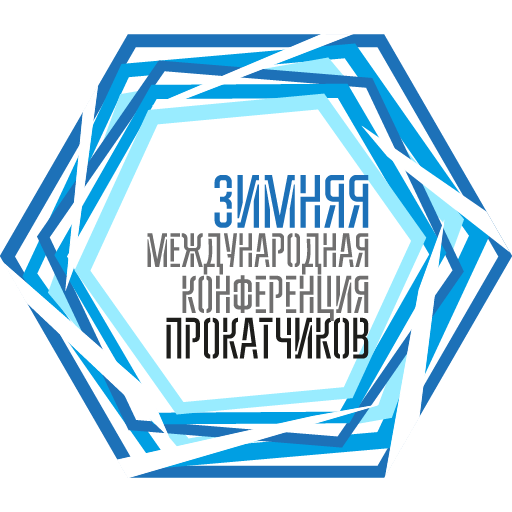 16 Международной Конференции Прокатчиков(27 – 30 января 2022, г. Самара)Заполненную заявку, а также Ваши реквизиты отправьте на rentalconference2021@gmail.comРасписание Конференции: 27.01.22 - монтаж, 28.02, 29.02 - работа Конференции, 30.02 - демонтаж и день отъездаВажно: в случае, если вы решите отменить свое участие в Конференции - мы вернем вам деньги.Контактная информацияПеречень услугЗаполните, пожалуйста, заявку:Список аккредитованных сотрудниковЗаполните, пожалуйста, форму:Название компанииКонтактное лицоКонтактный телефон и e-mailУслугаЦена, руб.Кол-во1.Стенд в зоне постоянной экспозиции (стол, стулья, розетки по запросу). Рекомендуем использовать брендированные скатерти для оформления экспозиции. 100 0002.Проведение мероприятия в рамках программы (мастер-класс, семинар и пр.)Доклад 25 мин в большом зале “Звезды”. Содержание согласовывается с Оргкомитетом Доклад длиннее 25 минут в большом зале возможен, условия обсуждаются с Оргкомитетом. Семинар в отдельном зале параллельно основной программе также возможен. 50 0003. Онлайн-доклад / семинар в рамках Конференции (трансляция выступления удаленного спикера на экран в зале с живыми людьми) 50 000 4.Пакетное предложение 1+1:
Стенд в зоне постоянной экспозиции (стол, стулья, розетки по запросу). Рекомендуем использовать брендированные скатерти для оформления экспозиции. 
+
Проведение одного из мероприятий в рамках программы (мастер-класс, семинар и пр.) в КВЦ «Звезда» (большой зал). Продолжительность 25 мин. (большая длительность обсуждается с Оргкомитетом). Содержание согласовывается с Оргкомитетом.130 0005.Пакетное предложение 1+2:Стенд в зоне постоянной экспозиции (стол, стулья, розетки по запросу). Рекомендуем использовать брендированные скатерти для оформления экспозиции. 
+
Проведение двух мероприятий в рамках программы (мастер-класс, семинар и пр.) в КВЦ «Звезда» (большой зал). Продолжительность 50 мин. (большая длительность обсуждается с Оргкомитетом). Содержание согласовывается с Оргкомитетом.160 0006.Пакетное предложение 2+1:
2 Стенда в зоне постоянной экспозиции (стол, стулья, розетки по запросу). Рекомендуем использовать брендированные скатерти для оформления экспозиции. 
+
Проведение одного из мероприятий в рамках программы (мастер-класс, семинар и пр.) в КВЦ «Звезда» (большой зал). Продолжительность 25 мин. (большая длительность обсуждается с Оргкомитетом). Содержание согласовывается с Оргкомитетом.180 0007.Вложение рекламных материалов в пакет участника (не более 1 каталога + рекламная атрибутика).10 0008.Участие 1-2 представителей компании в работе Конференции без других активностей. 20 0009.Участие в формате “место для переговоров" (ролл-ап, стул, и каталоги без выставки оборудования)65 00010.Занятие боковой зоны в Фойе (1 и 2 на плане). 150 00011Пакетное предложение Фойе +1:Занятие боковой зоны в фойе +
Проведение одного из мероприятий в рамках программы (мастер-класс, семинар и пр.) в КВЦ «Звезда» (большой зал). Продолжительность 25 мин. (большая длительность обсуждается с Оргкомитетом). Содержание согласовывается с Оргкомитетом180 00012.Демонстрация светового оборудования на улице перед залом (всепогодное).100 00013.Спонсорство банкета - презентация,демонстрация,своей продукции на правах рекламы.по запросу№ФИОДолжность1234ФИОДолжностьПодписьДата заполнения